ZP-006/Rb/RZ/2022      	Bydgoszcz, dn. 12.04.2023Dotyczy: postępowania o udzielenie zamówienia publicznego pn. „Budowa i przebudowa kanalizacji deszczowej i dostosowanie sieci kanalizacji deszczowej do zmian klimatycznych na terenie miasta Bydgoszczy.  Renowacja. Część 4.” (nr referencyjny ZP-006/Rb/RZ/2022; dalej jako „Postępowanie”).INFORMACJA O ZŁOŻONYCH OFERTACHMiejskie Wodociągi i Kanalizacja w Bydgoszczy - spółka z o.o. (dalej jako „Zamawiający”), działając na podstawie art. 222 ust. 5 ustawy z 11 września 2019 roku – Prawo zamówień publicznych (tj. Dz.U. z 2022 r., poz. 1710 ze zm.), udostępnia informacje z otwarcia ofert złożonych w Postępowaniu.W imieniu Zamawiającego  Członek Zarządu         Członek Zarządu                     Prezes Zarządu            /podpis nieczytelny/                             /podpis nieczytelny/                                  mgr inż. Włodzimierz Smoczyński     mgr inż. Stanisław Drzewiecki              Prezes Zarządu     /podpis nieczytelny/                             /podpis n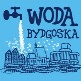 MIEJSKIE WODOCIĄGI I KANALIZACJA 
w Bydgoszczy - sp. z o.o.ULICA TORUŃSKA 103  *  85-817 BYDGOSZCZ  *  SKRYTKA POCZTOWA 604MIEJSKIE WODOCIĄGI I KANALIZACJA 
w Bydgoszczy - sp. z o.o.ULICA TORUŃSKA 103  *  85-817 BYDGOSZCZ  *  SKRYTKA POCZTOWA 604MIEJSKIE WODOCIĄGI I KANALIZACJA 
w Bydgoszczy - sp. z o.o.ULICA TORUŃSKA 103  *  85-817 BYDGOSZCZ  *  SKRYTKA POCZTOWA 604KONTO BANK PEKAO S.A. II O BYDGOSZCZNr 73 1240 3493 1111 0000 4305 9142REGON 090563842NIP 554 030 92 41Nr KRS: 0000051276 Sąd Rejonowy w BydgoszczyXIII Wydział Gospodarczy Krajowego Rejestru SądowegoWysokość kapitału zakładowego: 366 101 500,00 złKONTO BANK PEKAO S.A. II O BYDGOSZCZNr 73 1240 3493 1111 0000 4305 9142REGON 090563842NIP 554 030 92 41Nr KRS: 0000051276 Sąd Rejonowy w BydgoszczyXIII Wydział Gospodarczy Krajowego Rejestru SądowegoWysokość kapitału zakładowego: 366 101 500,00 złZARZĄD SPÓŁKI:Prezes   Zarządu   -   mgr inż.  Stanisław DrzewieckiCzłonek Zarządu   -   mgr Ewa SzczepkowskaCzłonek Zarządu   -   mgr inż.  Włodzimierz SmoczyńskiTELEFON: 52 586 06 00FAX: 52 586 05 9352 586 05 83adres e-mail:    wodkan@mwik.bydgoszcz.pladres WWW:  http://www.mwik.bydgoszcz.plNumer ofertyNazwa albo imię i nazwisko oraz siedziba lub miejsce prowadzonej działalności gospodarczej albo miejsce zamieszkania WykonawcyCena brutto(w PLN)1Aarsleff Sp. z o. o.Ul. Al. Wyścigowa 602-681 Warszawa7.514.366,002TERLAN Sp. z o. o. Ul. Lutycka 9560-478 Poznań4.366.500,003Firma Handlowo – Usługowa INSTBUD 
Stanisław Boguta Spółka JawnaUl. Nieznanowice 5032-420 Gdów4.614.714,004BLEJKAN Spółka akcyjnaUl. Transportowa 2570-715 Szczecin4.918.137,78